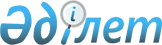 Дайыр ауылдық округі әкімінің 2014 жылғы 20 қазандағы № 1 "Дайыр ауылдық округіндегі Көкжыра, Жамбыл, Дайыр ауылдарында шектеу іс-шараларын белгілеу туралы" шешімінің күшін жою туралыШығыс Қазақстан облысы Зайсан ауданы Дайыр ауылдық округі әкімінің 2015 жылғы 25 желтоқсандағы N 2 шешімі      РҚАО-ның ескертпесі.

       Құжаттың мәтінінде түпнұсқаның пунктуациясы мен орфографиясы сақталған.

      Қазақстан Республикасының 2001 жылғы 23 қаңтардағы "Қазақстан Республикасындағы жергілікті мемлекеттік басқару және өзін-өзі басқару туралы" Заңының 37-бабының 8-тармағына, Зайсан ауданының бас мемлекеттік ветеринариялық-санитариялық инспекторының ұсынысына сәйкес, Дайыр ауылдық округі әкімі ШЕШТІ:

      1. Дайыр ауылдық округі әкімінің 2014 жылғы 20 қазандағы № 1 "Дайыр ауылдық округіндегі Көкжыра, Жамбыл, Дайыр ауылдарында шектеу іс-шараларын белгілеу туралы" (нормативтік құқықтық акт мемлекеттік тіркеу тізілімінде 3533 нөмірімен 2014 жылғы 07 қарашада тіркелген, аудандық "Достық" газетінің 2014 жылғы 26 қарашадағы № 94 санында жарияланған) шешімінің күші жойылды деп танылсын.

      2. Осы шешім қабылданған күннен бастап күшіне енеді.


					© 2012. Қазақстан Республикасы Әділет министрлігінің «Қазақстан Республикасының Заңнама және құқықтық ақпарат институты» ШЖҚ РМК
				
      Дайыр ауылдық округінің әкімі 

Б.Балғабаев
